Publicado en  el 02/01/2017 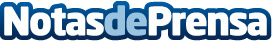 Como mantener un buen nivel de concentración¿Te suena ese místico estado en el que el tiempo pasa volando mientras tú estás totalmente enfocado en tu tarea? Así es como se entra en tan ansiado tranceDatos de contacto:Nota de prensa publicada en: https://www.notasdeprensa.es/como-mantener-un-buen-nivel-de-concentracion_1 Categorias: Telecomunicaciones Comunicación Logística Innovación Tecnológica http://www.notasdeprensa.es